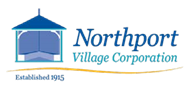 SMALL WATERCRAFT REGISTRATION 2022This registration is for storage or tie-ups at any NVC-owned facilities including dock, floats, shore, waterfront, etc. of dinghies, kayaks, canoes, paddleboards and other small boats approved by the wharfmaster.APPLICANT INFORMATIONLast Name:					First Name:Primary Phone:					Secondary Phone: Mailing Address:					State:City:						Zip Code:Email:						Emergency Contact:Resident or Taxpayer of Northport or NVC?    YES		NOLocal Address: WATERCRAFT INFORMATIONBoat/Vessel	Watercraft Type*		Make/Model	Length	Beam	Engine HP**	Sticker##1#2#3*Type of Watercraft: Dinghy, Kayak, Canoe, Paddleboard, Other (please specify or describe)**Propulsion size – If none, please note “NA”Watercraft Usage (circle one): 	Commercial		Personal APPLICANT ACKNOWLEDGES RECEIPT OF NVC WATERFRONT RELATED REGULATIONS AND AGREES TO COMPLY WITH THEM. APPLICANT ALSO ACKNOWLEDGES THAT STORAGE OF SMALL WATERCRAFT ON/AT NVC PROPERTY/FACILITIES IS A PRIVILEGE AND NOT A RIGHT, AND SUCH PRIVILEGE MAY BE RESCINDED FOR NON-COMPLIANCE. REGISTRATION BY MAIL CONVENIENCE FEE: $10 (	for those willing to have registration tag delivered by mail)PREFERRED REGISTRATION MAILING ADDRESS:REGISTRATION FEE OF $15 FOR SMALL PERSONAL WATERCRAFT; $25 FOR DINGHIES; $5 FEE FOR NONPROPERTY OWNERS IN THE VILLAGE AND/OR RESIDENTS OF THE TOWN OF NORTHPORT.Check #:				Date:APPLICANT SIGNATURE:						DATE:Northport Village Corporation | 813 Shore Rd, Northport, ME 04849 | 207-338-0751 | office@nvcmaine.org